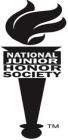 BMS National Junior Honor Society (NJHS)Application Packet Cover Page***This Application Packet is due no later than Friday, December 13, 2019***(Hand in to Mrs. Clark in Room 129.)Please assemble your packet in the following order. Make sure your name is on every page! Staple in the upper left-hand corner.Application Packet Cover PageEssayStudent Activity Information SheetTeacher Recommendation Form (2 required)I understand that completion of this packet does not guarantee selection into the National Junior Honor Society and I verify that all information presented is both accurate and complete.Student Name                                         GradeStudent Signature	Date